打造你的消費圈，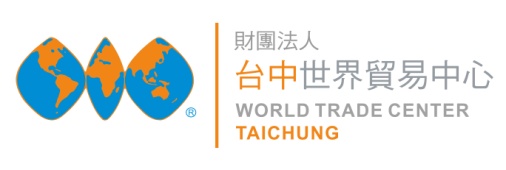               小資團媽團購訓練營＊課程目標  從最基礎開始，學習如何經營打造團購消費圈。從尋找貨源、如何挑選暢銷貨、再從行銷面走到經營層面，完整團購學習地圖。＊課程大綱  1.團購商品定位與尋找貨源  2.團購平台的挑選  3.如何打造團購消費圈  4.團購的金流物流  5.團購的售後服務  6.團購會遭遇的瓶頸與突破＊師資介紹：陳家文 老師  經歷：電腦教育資歷16年以上。
  專長：電腦基礎、網際網路應用、MS Office應用、網頁設計、網路行銷＊開課日期：   第1梯次：108年4月25日(週四)09:00-16:00共6小時  第2梯次：108年6月20日(週四)09:00-16:00共6小時  第3梯次：108年8月22日(週四)09:00-16:00共6小時   第4梯次：108年10月3日(週四)09:00-16:00共6小時＊上課地點：台中世貿中心會議室 (台中市西屯區天保街60號)＊適合對象：想要經營團購、想要創業的人＊課程收費：每人新台幣3,000元整＊繳費方式：(1)即期支票：抬頭：財團法人台中世界貿易中心                          (郵寄至：台中市40766西屯區天保街60號 人才培訓組) 。
             (2)郵局劃撥：帳號21190461（抬頭：財團法人台中世界貿易中心）。              (3)ATM轉帳：銀行代號：103 銀行：台灣新光商業銀行-永安分行,帳號：0949-10-000788-7
             (4)現金：報名後至本中心地下室B1培訓組辦公室繳交。  ※以上(2)(3)項繳款後請來電告知或將收據聯寫上「課程名稱、姓名」回傳，以利查核。＊諮詢專線: 04-23582271 ext 1056小姐  傳真至04-23589172-------------------------------------請沿虛線剪下-------------------------------------台中世界貿易中心網站：https://www.wtctxg.org.tw(開放線上報名)         開立發票　□個人　□公司班別：打造你的消費圈，小資團媽團購訓練營班別：打造你的消費圈，小資團媽團購訓練營報名梯次：第_______梯次報名梯次：第_______梯次公司名稱：公司名稱：統一編號：統一編號：電話(日)：傳真：聯絡地址：聯絡地址：姓名：職稱：最高學歷：手機：E-mail:E-mail:E-mail:E-mail: